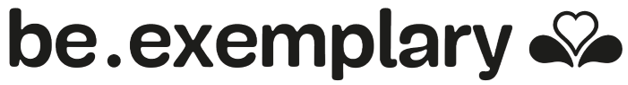   bâtiments bruxellois exemplaires  Brusselse voorbeeldgebouwenPROJETAdresse du projetcatégorie du projetMaître d’ouvragePersonne physiquePersonne moraleConcepteursignalétique financier DU MAITRE D’OUVRAGEintituléBanquecomptesignalétique financier DU concepteurintituléBanquecomptecalendrier prévisionnelESTIMATIONLes m² pris en considération correspondent à la surface brute, conformément à la définition du PRAS : « Totalité des planchers mis à couvert et offrant une hauteur libre d'au moins 2,20 m dans tous les locaux, à l'exclusion des locaux situés sous le niveau du sol qui sont affectés au parcage, aux caves, aux équipements techniques et aux dépôts.
Les dimensions des planchers sont mesurées au nu extérieur des murs des façades, les planchers étant supposés continus, sans tenir compte de leur interruption par les cloisons et murs intérieurs, par les gaines, cages d'escaliers et d'ascenseurs. »OUTableau financierannexes au formulaire d’inscriptionnote techniqueSuivant le canevas « candidature- note technique» avec max. 40 pages recto A4 dont max. 20 pages de texte (max. 3500 caractères espaces compris par page) et max 20 pages d’illustrations.rapport de guidanceSupport de présentationMax. 10 diapositives sous forme d’un fichier au format .PDF ou .PPTX, reprenant les points forts du projet.Edition 2019CandidatureFormulaire d’inscriptionPROJEttitreéquipe de projetA l’attention de Monsieur Christophe BastienUrban.brusselsMonts des Arts 10 - 131000 BruxellesIntitulé du projetRueNuméroCommuneCode postal Catégorie 1 : Petits projets privés (MO privé & maximum 3 logements/unités ou autres affectations de moins de 300m² ou projet mixte combinant les 2 premiers cas)  Catégorie 1 : Petits projets privés (MO privé & maximum 3 logements/unités ou autres affectations de moins de 300m² ou projet mixte combinant les 2 premiers cas)  Catégorie 2 : Tous les projets privés hors catégorie 1 Catégorie 2 : Tous les projets privés hors catégorie 1 Catégorie 3 : Tous les projets publics Catégorie 3 : Tous les projets publicsNombre de logementsAutres affectations oui  /  non Nature de l’affectationReprésentant 01Représentant 01Représentant 01Représentant 01MonsieurMadameMonsieurMadameMonsieurMadameMonsieurMadameNomPrénomRueNuméroCommuneCode postalE-mailTéléphoneReprésentant 02Représentant 02Représentant 02Représentant 02MonsieurMadameMonsieurMadameMonsieurMadameMonsieurMadameNomPrénomRueNuméroCommuneCode postalE-mailTéléphoneNom de l’organismeRueNuméroCommuneCode postalReprésenté par (MANDATAIRE LEGAL)Représenté par (MANDATAIRE LEGAL)Représenté par (MANDATAIRE LEGAL)Représenté par (MANDATAIRE LEGAL)MonsieurMadameMonsieurMadameMonsieurMadameMonsieurMadameFonctionNomPrénomE-mailTéléphonePersonne de contact (si différent du mandataire)Personne de contact (si différent du mandataire)Personne de contact (si différent du mandataire)Personne de contact (si différent du mandataire)MonsieurMadameMonsieurMadameMonsieurMadameMonsieurMadameFonctionNomPrénomE-mailTéléphoneNom de l’entrepriseRueNuméroCommuneCode postalReprésenté parReprésenté parReprésenté parReprésenté parMonsieurMadameMonsieurMadameMonsieurMadameMonsieurMadameFonctionNomPrénomE-mailTéléphonePersonne de contact (si différent du mandataire)Personne de contact (si différent du mandataire)Personne de contact (si différent du mandataire)Personne de contact (si différent du mandataire)MonsieurMadameMonsieurMadameMonsieurMadameMonsieurMadameFonctionNomPrénomE-mailTéléphoneLe nom ou le titre sous lequel le compte a été ouvert contactcontactcontactcontactNomPrénomRueNuméroCommuneCode postalE-mailTéléphoneNom de la banqueAdresse de l’agenceAdresse de l’agenceAdresse de l’agenceAdresse de l’agenceRueNuméroCommuneCode postalNuméro de compte IBANBEBICDate et signature du titulaire du compte(le maitre d’ouvrage est seul responsable de l’exactitude des données transmises)Le nom ou le titre sous lequel le compte a été ouvert contactcontactcontactcontactNomPrénomRueNuméroCommuneCode postalE-mailTéléphoneNom de la banqueAdresse de l’agenceAdresse de l’agenceAdresse de l’agenceAdresse de l’agenceRueNuméroCommuneCode postalNuméro de compte IBANBEBICDate et signature du titulaire du compte(le concepteur est seul responsable de l’exactitude des données transmises)Avant-projet définitifPlanning (mois/année)……. / …….Projet définitifPlanning (mois/année)……. / …….Dépôt de permis d’urbanismePlanning (mois/année)……. / …….Délivrance du permis d’urbanismePlanning (mois/année)……. / …….Début chantierPlanning (mois/année)……. / …….Réception provisoirePlanning (mois/année)……. / …….SUBSIDE PAR M²SUBSIDE PAR M²SURFACESBUDGET prix HTVA/m²TOTAL HTVA + TVAm² brut construction neuve par affectation……..……………………..…………..……………………….……….………………………………………………………………………..m²……………………..m²……………………..m²Total m² construction neuveTotal m² construction neuve……………………...m²……….. €/m²…………....… € + ….. %m² brut rénovés par affectation……..……………………..…………..……………………….……….………………………………………………………………………..m²……………………..m²……………………..m²Total m² rénovésTotal m² rénovés……………………...m²……….. €/m²…………....… € + ….. %Total m² bâtisTotal m² bâtis……………………...m²m² abordsm² abords……………………...m²……….. €/m²…………....… € + ….. %m² subsidiablesm² subsidiables……………………...m²SUBSIDE PLUS-VALUE/ SURCOûT  EXEMPLARITéBUDGETHTVA + TVAIdentification de l’utilisation du subside pour des dépenses précises en lien avec l’innovation et l’exemplarité…………....… € + ….. % SOURCES DE FINANCEMENTSOURCES DE FINANCEMENTSOURCES DE FINANCEMENTSOURCES DE FINANCEMENTSOURCES DE FINANCEMENTSOURCES DE FINANCEMENTFrais d’investissement20192020202120222023Financement propreSubside FEDERContrats de quartier …POURCENTAGE TOTAL FINANCEMENT PUBLIC…………….. % …………….. % …………….. % …………….. % …………….. % PRIMES et SUBSIDES demandésPRIMES et SUBSIDES demandésPRIMES et SUBSIDES demandésPRIMES et SUBSIDES demandésInstitutionmontantannéeAccordOui/nonBruxelles environnement primes énergieBruxelles environnement be.circular…. oui nonLe dossier de candidature se compose de :  formulaire note technique rapport de guidance support de présentationLe dossier de candidature se compose de :  formulaire note technique rapport de guidance support de présentationJe soussigné, déclare que les données reprises dans ce formulaire sont exactes et conformes au règlementJe soussigné, déclare que les données reprises dans ce formulaire sont exactes et conformes au règlementDate et signature du concepteur Date et signature du maitre d’ouvrage 